For the week of May 21st – May 25th  Objectives We Focused On In First Grade This Week: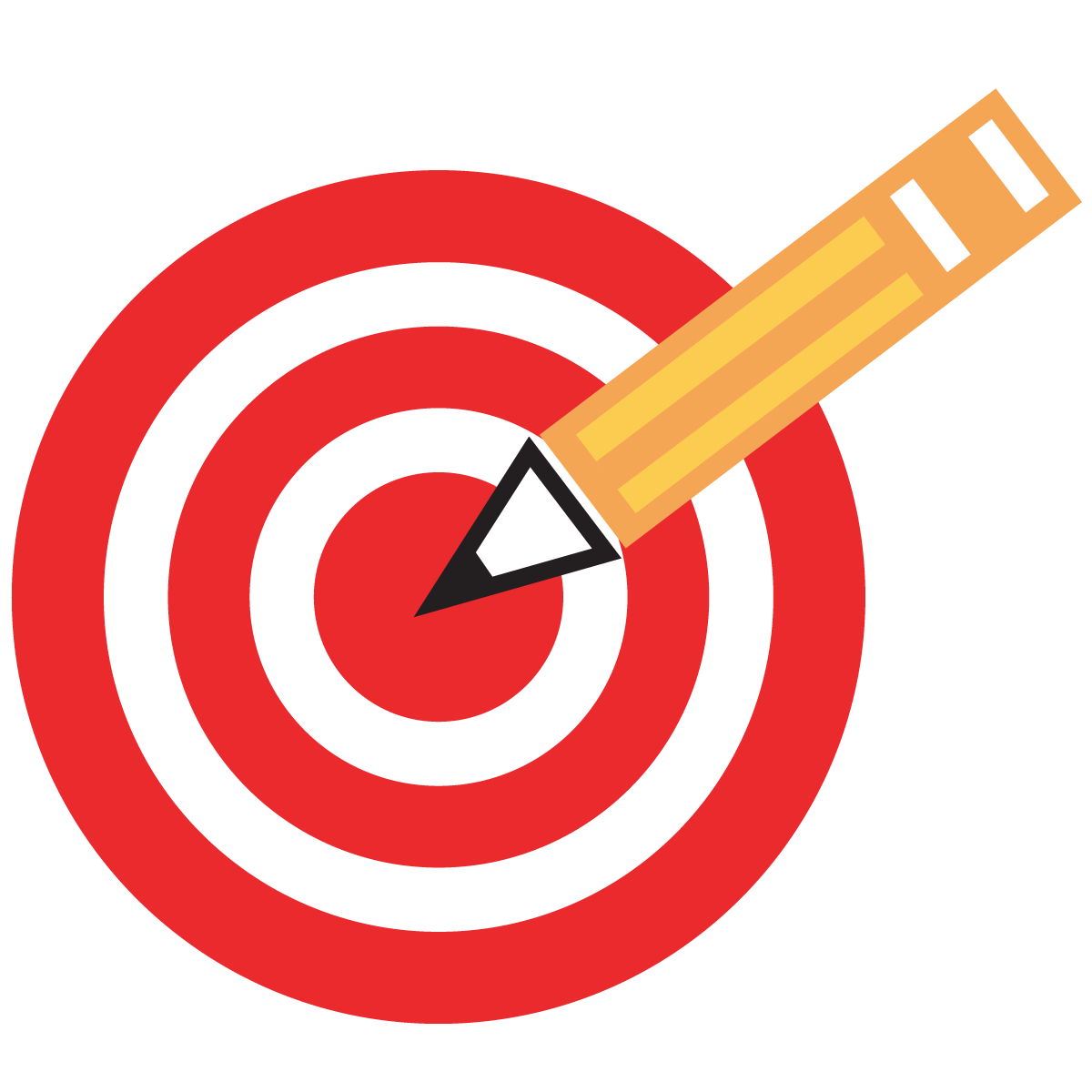 We can read and write words with three consonant blends. We can identify how much a penny, nickel and dime are worth. We can write about love and marriage.We can draw and read maps. We can identity what foods are meat, nuts and beans. We are really starting to see how much growth and learning the first graders have achieved this year. The class is doing a great job of working independently, being problem solvers and being kind friends. The kids really enjoyed celebrating Ms. Victoria on Monday and Tuesday. On Monday each child wrote about love and marriage. I bound the pages together to make a book and Ms. Victoria LOVED it when we gave it to her on Tuesday during our class celebration. I can’t believe that we are nearing the end of school already. In saying that, please help your child by reading and keeping up with their flashcard facts. These are ways to help them prepare for second grade. Events and RemindersIN NEED OF LUNCH HELPERS!! If you can come help out ANY days the teachers would be SO appreciative so we can have a lunch break too. THANKS! Monday – no school – Memorial Day Tuesday – Thursday – 2 for 1 Book Fair!Wednesday- Spring Concert at 6:30 – book fair open! Friday – Spirit shirt day Wednesday, June 6th – 12:20 dismissal Friday, June 8th – 12:20 dismissal for 8th grade graduation Tuesday, June 12th – Grub Day Wednesday, June 13th – Mass at 9am – 10:30 dismissal HAPPY SUMMER! Thank you! Erica Holtgrewe